MADONAS NOVADA PAŠVALDĪBA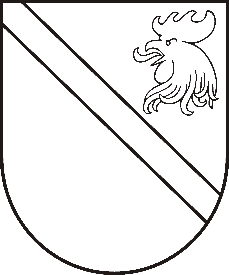 Reģ. Nr. Saieta laukums 1, Madona, Madonas novads, LV-4801 t. ,  , e-pasts: dome@madona.lv APSTIPRINĀTIar Madonas novada pašvaldības domes 25.01.2018. lēmumu Nr.38 (protokols Nr.2, 15.p.)Radošā konkursa “Piesaki sevi - mākslas pasaulē!”NOLIKUMS1. Konkursa idejas vispārīgs apraksts:1.1. Madonas novada jaunieši un novada skolu audzēkņi vecumā no 14 līdz 25 gadiem  ir aicināti piedalīties konkursā “Piesaki sevi mākslas pasaulē!”1.2. Radošais konkurss tiek organizēts  no 2018.gada 15.februāra līdz 2018.gada 30.novembrim.1.3. Iepriekšējā gada konkursa laureāti tiek vērtēti ar divu gadu intervālu pēc godalgas iegūšanas.2. Mērķi un uzdevumi:2.1. Atklāt jaunos talantus vizuāli plastiskās  mākslas jomās.2.2. Veicināt Madonas novada jauniešu un skolu audzēkņu profesionālo izaugsmi un konkurētspējas prasmju un iemaņu attīstību mākslā. 2.3. Motivēt  jauniešus mērķtiecīgam sevis izglītošanas darbam. 2.4. Mudināt attīstīt radošās un mākslinieciskās prasmes. 2.5. Atbalstīt un iedrošināt radīt jaundarbus glezniecībā, grafikā, datorgrafikā un tēlniecībā .2.6. Sniegt pieredzi  personālizstādes veidošanā.3. Konkursa darbu iesniegšanas kārtība:3.1. Jaunieši konkursā var piedalīties dažādos veidos: glezniecība, grafika, datorgrafika, tēlniecības darbi.3.2. Konkursam jāiesniedz  5 - 10 patstāvīgi veidoti jaundarbi.  3.3. Jāpievieno apraksts un jāpaskaidro  izstādes ideja.3.4. Darbu izmēri no A3 līdz  A0 ( bet ne lielāki, vai mazāki)A3    297 x 420 mm  3.4.2.   A2    420 x 594 mm  3.4.3.   A1    594 x 841 mm  3.4.4. A0    841 x 1189 mm  Izmantotie materiāli: audekls, papīrs, kartons, ģipsis vai kāds cits tēlniecībā izmantojams materiālsKrāsas: guaša, eļļa, akrils, akvarelis, pastelis, tuša.Konkursa darbu iesniegšanas laiks un kārtība:4.1. Dalībniekiem jāaizpilda anketa (pielikums Nr.1) un jānosūta  uz e-pastu m_maksla@inbox.lv ar norādi “Piesaki sevi - mākslas  pasaulē!”.4.2. Konkursa pieteikuma iesniegšanas termiņi ir  2018.gada 15.februāris, 12.aprīlis,  15.jūnijs, 15.augusts, 15.novembris līdz  plkst. 23:59.  4.3. Konkursa organizatori patur tiesības iesniegtos darbus izmantot prezentācijās, plašsaziņas līdzekļos, kā arī reproducēt reklāmas nolūkos.5. Konkursa vērtēšanas kritēriji:5.1. Darbus vērtē izmantojot vērtēšanas lapas (pielikums Nr.2).5.2.Vērtēta tiek mākslinieciskā un tehniskā kvalitāte un oriģinalitāte, novitāte, darba apraksts un idejas skaidrība, darba ieguldījums, apjoms, atbilstība autorizstādes statusam. 5.3. Konkursam var tikt iesniegti darbi, kuri radīti laika posmā no 2017. līdz 2018.gadam. 5.4. Darbu radīšanai jāizmanto personīgie resursi un materiāli.5.5. Dalībnieks var būt jebkurš Madonas novada skolu izglītojamais vai Madonas novada jaunietis.6.Konkursa vērtēšanas komisija:Radošā konkursa darbus vērtē Jāņa Simsona Madonas mākslas skolas izveidota un Madonas novada pašvaldības domes priekšsēdētāja apstiprināta vērtēšanas komisija 4 (četru) cilvēku sastāvā.7. Konkursa balvu fonds:7.1. Pirmā grupa - Madonas novada jaunieši un novada skolu audzēkņi vecumā no 14 līdz 19 gadiem (atbilstoši vērtēšanas komisijas rezultātiem)7.1.1. 1.vieta –    65.00 eiro 7.1.2. 2. vieta –   45.00 eiro7.1.3. 3. vieta -    25.00 eiroveicināšanas balva Nr.1 – 15.00 eiroveicināšanas balva Nr.2 – 15.00 eiro7.2. Otrā grupa - Madonas novada jaunieši un novada skolu audzēkņi vecumā no 20 līdz 25 gadiem (atbilstoši vērtēšanas komisijas rezultātiem)7.2.1. 1.vieta – 65.00 eiro 7.2.2. 2.vieta – 45.00 eiro7.2.3. 3.vieta -  25.00 eiro7.2.4. veicināšanas balva Nr.1 – 15.00 eiro7.2.5. veicināšanas balva Nr.2 – 15.00 eiro8. Organizatori:Jāņa Simsona Madonas mākslas skola sadarbībā ar Madonas novada pašvaldību.Organizatori nodrošina: Darbu noformēšanu Izstādes iekārtošanu Konkursa rezultātu apkopošanu Noslēguma pasākuma organizēšanuKonkursa rezultāti:10.1. Iesūtīto anketu  vērtējums un uzaicinājums par personālizstādes iekārtošanu un dalību konkursā, tiks paziņots individuāli e-pastā,1(viena)mēneša laikā pēc pieteikuma saņemšanas.10.2. Organizators nodrošina izstādes iekārtošanu Jāņa Simsona Madonas mākslas skolā.10.3. Izstādes ilgums – 1(viens) mēnesis10.4. Izstādes darbi var tikt izstādīti Madonas pilsētas  sabiedriskajās ēkās –  Madonas slimnīca, Pašvaldības ēka, Madonas bibliotēka,  Autoosta, TC “KONZUMS” u.c.10.5. Gada beigās 1 (viens) darbs pēc žūrijas komisijas izvēles un vērtējuma tiek izstādīts kopīgā izstādē Madonas mākslas skolā un tos izvērtēs žūrijas komisija10.6. Konkursa uzvarētāju vārdi un balvu saņēmēji tiks paziņoti līdz 2018.gada 15.decembrim10.7. Konkursa uzvarētāju vārdi tiek publicēti   Madonas novada mājas lapā, Madonas reģiona laikrakstā “STARS”10.8. Organizators patur tiesības nepiešķirt kādu no nominācijas balvām, ja iesniegtie darbi neatbilst konkursa nosacījumiem un nav izstrādāti kvalitatīvi.11. Papildus noteikumi un tiesības:11.1. Organizators patur tiesības iesniegtos darbus izstādīt Madonas novada sabiedriskajās ēkās 1 (viena ) gada ietvaros.11.2. Organizatoram ir tiesības paturēt savā īpašumā apbalvotos darbus.11.3. Dalībniekam ir pienākums savus darbus aizvest 1(vienas) nedēļas laikā, no izstādes vietas un 1(vienas) nedēļas laikā  pēc tās noslēguma, vai pēc organizatoru uzaicinājuma.12.  Darbu iesniegšana:Pieteikums jāiesūta elektroniski uz e-pasta adresi m_maksla@inbox.lv vai makslasskola@madona.lv , darbi jāiesniedz J.Simsona Madonas mākslas skolā   (Madona, Valdemāra bulvāris 3), tālrunis:  +371 28615694 (Kristīne Šulce).Pielikums Nr.1Dalībnieka PIETEIKUMA ANKETARadošajam konkursam “Piesaki sevi - mākslas pasaulē!”Ar savu pieteikumu apliecinu, ka piekrītu Radošā konkursa “Piesaki sevi - mākslas pasaulē!” nolikuma noteikumiem. Pielikums Nr.2Madonas novada pašvaldības radošā konkursa “Piesaki sevi - mākslas pasaulē!”Vērtēšanas lapaVērtējuma skala:10- izcili, 9 – teicami, 8 – ļoti labi, 7 – labi, 6 – gandrīz labi, 5 – viduvēji, 4 – apmierinoši, 3 – vāji, 2 un 1 – ļoti vājiPunktu skaidrojums:Vērtēšanas komisija:          ___________________________________                                                                           Datums: ___________________________________________________Vārds, uzvārds:Dzimšanas datiNodarbošanās (darba vieta vai izglītības iestādes nosaukums)Personālizstādes nosaukumsTehnikaDarbu skaitsDarbu formātsDarbu satura un idejas aprakstsKontakttālrunis un e-pasts: 1 (viena) darba fotogrāfija Pievienots fails e-pasta vēstulēVārds, uzvārdsDalībnieka kārtas numursDarba nosaukumsDarbu skaitsFormātsTehnikaAdrese, telefona numurs, e-pastsVecumsNr.Vērtējuma kritēriji ( punkti 1-10)Vērtējums ( punkti 1-10)1.Tehniskais izpildījums, kvalitāte2.Oriģinalitāte, novitāte3.Darba apraksts, ideja4.Darba apjoms, ieguldījums5.Atbilstība autorizstādes statusamKOPĒJĀ PUNKTU SUMMA:45 - 50 punkti vieta65.00  eiro40 – 44 punktivieta45.00    eiro35 – 39 punktivieta25.00    eiro30 – 34 punkti      Veicināšanas balva Nr.1   15.00    eiro25 – 29 punkti      Veicināšanas balva Nr.215.00    eiro